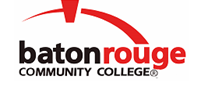 Baton Rouge Community CollegeAcademic Affairs Master SyllabusDate Approved:	28 August 2020Term and Year of Implementation:	Fall 2020Course Title:	Animal Breeds and BehaviorBRCC Course Rubric:	VTEC 1041Previous Course Rubric:	VTEC 104Lecture Hours per week-Lab Hours per week-Credit Hours:	1-0-1Per semester:  Lecture Hours-Lab Hours-Instructional Contact Hours:	15-0-15Louisiana Common Course Number:	     CIP Code:	01.8301Course Description:	Covers the recognition of common breeds of domestic animal species encountered in veterinary practice and the descriptive terminology used to correctly record breed, color and markings in a patient record. Emphasizes recognition of and response to normal and abnormal behavior of common domestic animals as needed for physical exam, restraint and handling. Students will learn to explain common behavior training and behavior modification techniques to animal owners.Prerequisites:		Admission to the Veterinary Technology ProgramCo-requisites:		NoneSuggested Enrollment Cap:	30Learning Outcomes.  Upon successful completion of this course, the students will be able to:1.	Identify common breeds, colors and markings of domestic animals and record descriptive information in the patient medical record.2.	Recognize the signs and signals of normal and abnormal behavior in common domestic species.3.	Practice the principles of restraint and handling as they relate to an animal’s behavior.4.	Explain common behavior training and behavior modification techniques to owners of dogs and cats.Assessment Measures.  Assessment of all learning outcomes will be measured using the following methods:1.	The learning outcomes will be assessed using instructor-designed assignments and exams.Information to be included on the Instructor’s Course Syllabi:Disability Statement:  Baton Rouge Community College seeks to meet the needs of its students in many ways.  See the Office of Disability Services to receive suggestions for disability statements that should be included in each syllabus.Grading: The College grading policy should be included in the course syllabus.  Any special practices should also go here.  This should include the instructor’s and/or the department’s policy for make-up work.  For example in a speech course, “Speeches not given on due date will receive no grade higher than a sixty” or “Make-up work will not be accepted after the last day of class”.Attendance Policy:  Include the overall attendance policy of the college.  Instructors may want to add additional information in individual syllabi to meet the needs of their courses.General Policies: Instructors’ policy on the use of things such as beepers and cell phones and/or hand held programmable calculators should be covered in this section.Cheating and Plagiarism:  This must be included in all syllabi and should include the penalties for incidents in a given class.  Students should have a clear idea of what constitutes cheating in a given course.Safety Concerns:  In some courses, this may be a major issue.  For example, “No student will be allowed in the lab without safety glasses”.  General statements such as, “Items that may be harmful to one’s self or others should not be brought to class”.Library/ Learning Resources:  Since the development of the total person is part of our mission, assignments in the library and/or the Learning Resources Center should be included to assist students in enhancing skills and in using resources.  Students should be encouraged to use the library for reading enjoyment as part of lifelong learning.Expanded Course Outline:I.	Animal Breeds, Colors and MarkingsA.	CanineB.	FelineC.	EquineD.	Food Animal species (bovine, porcine, caprine, ovine, avian)II.	Animal BehaviorA.	Dog Behavior1.	Pack Mentality2.	Dominance, Submission, Aggression and Fear 3.	Puppies 101 and Common Behavioral ProblemsB.	Cat Behavior1.	Are You My Mother?2.	Behavior Modification for Common Behavioral ProblemsC.	Herd Behavior1.	Cause and Effect